EI/ECSE Authorization  MASTERY PROFILE KEY 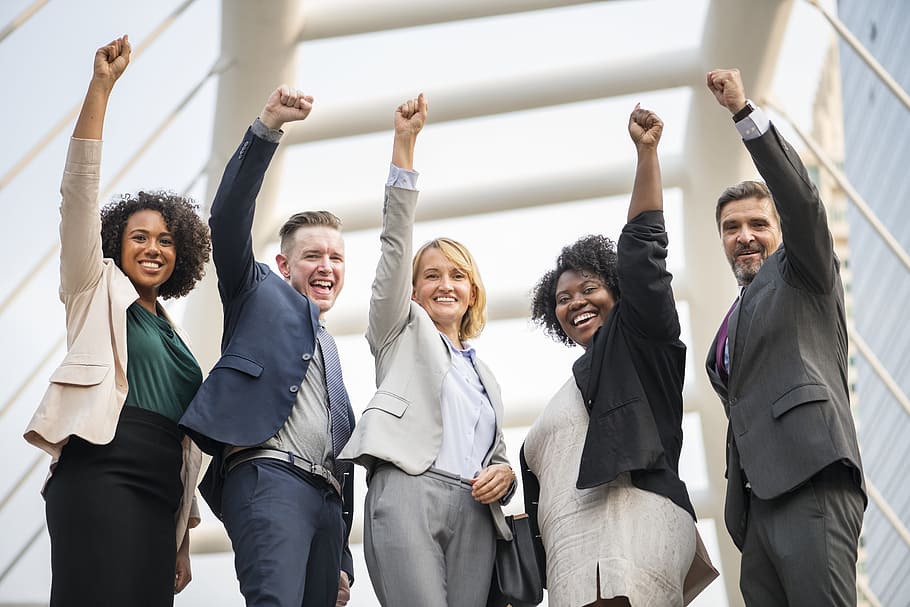 for Specialist and Supervisors1.	UNFAMILIAR = Little or no information on this topic; the skill or information is new.2.	BEGINNING LEVEL OF AWARENESS = The skill or information is familiar, but more training is needed.3.	KNOWLEDGE =   Can speak knowledgeably about the topic; able to discuss and use skill or information but more experience and feedback would be helpful.4.	APPLICATION = Can demonstrate skill in this area with guidance; able to use skill or knowledge in a variety of situations at a satisfactory level.5.	MASTERY = Can successfully and independently apply this skill in the workplace; can participate in the development; understands and uses skill or knowledge at an exemplary level.